DODATOK č. 2k Výchovnému programu CVČ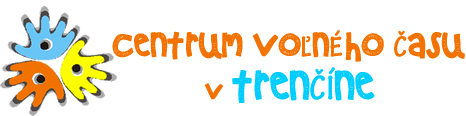 ...miesto efektívneho a tvorivého využitia voľného času.Adresa:			                                  					cvctn@cvctn.skVýchodná 9									www.cvctn.edupage.sk911 08 Trenčín									tel.: 032/743 3502Mgr. Jaroslava Kašičková Depešováriaditeľka CVČ Trenčín								pečiatkaDodatok č. 2k Výchovnému programu CVČvydaného CVČ Trenčín 13. 09. 2019 a prerokovaného Radou CVČ 18. 09. 2019.Výchovný program CVČ „ CVČ – miesto efektívneho a tvorivého využitia voľného času“, sa mení v kapitole 4, nasledovne:VÝCHOVNÝ PLÁN na šk. rok 2018/2019Pravidelná záujmová činnosť v záujmových útvaroch Príležitostná záujmová činnosťPrázdninová činnosť Forma výchovy a vzdelávania:celodennáVýchovný jazyk:slovenskýDruh školského zariadenia:štátneDátum prerokovania v pedagogickej rade13. 09. 2019Dátum prerokovania v rade CVČ18. 10. 2019Platnosť dodatku č. 1:16.09.2019 – 31. 08. 2020Zriaďovateľ:Mesto TrenčínIČO36126616Tematická oblasť výchovyTematická oblasť výchovyNázov záujmového útvaruPočet hod. ZČPočet hod. ZČSpoločensko – vedná a vzdelávaciaSpoločensko – vedná a vzdelávaciaAngličtina pre deti od 10 rokov3232Šach6060Esteticko - kultúrnaEsteticko - kultúrnaBalet8181Čarujeme s háčikom46,546,5Dielničky s rodičmi3333Džamal Junior6262Fotografický pre deti3131Fotografický pre dospelých3131Fresas 6464Keramika pre deti4848Keramika pre deti3232Keramika pre dospelých3232La Fresitas A9696La Fresitas B3131La Fresitas C3333Latino Ladies styling3333DĽS Rozmarínček6464Prípravka  - včielky3232Prípravka - čerešničky3030Prípravka - žabky3131Queens - disco4545Queens Little3131Šikovníček - keramika1919Šikovníček – tanečná výchova1313Šikovníček – výtvarná výchova1010Tanečný Stacionár1111Tvorivý ateliér pre deti 94,594,5Výtvarný Stacionár3232Pracovno - technickáPracovno - technickáLetecko-modelársky 9999Pracovno - technickáPracovno - technickáRádioelektronický9696Vláčiky46,546,5Prírodovedno - environmentálnaŠikovníček - prírodovedaŠikovníček - prírodovedaŠikovníček - prírodoveda15Telesná, športová a dopravnáTelesná, športová a dopravnáAikido 5-7 rokov3131Telesná, športová a dopravnáTelesná, športová a dopravnáAikido 10-14 rokov3131Telesná, športová a dopravnáTelesná, športová a dopravnáAikido 8-9 rokov3232Telesná, športová a dopravnáTelesná, športová a dopravnáAikido 8-9 rokov3333Florbal3232Futbal3333Gymnastický I.3232Gymnastický II.3232Gymnastický III.3333Gymnastický IV.3232Gymnastický V.3232Joga4545Karate I.3131Karate II.9999Karate III.3030Kondičný tréning6363Minihádzaná6060Plávanie I.3131Plávanie II.3131Pohybovka 3030Stolný tenis3232Strelecký6363Šikovníček – dopravná výchova88Šikovníček – telesná výchova1111Športová príprava3131Športový Stacionár1010Názov podujatiaNázov podujatiaNázov podujatiaTematická Početoblasť výchovyVVČTvorivé dielničky Pri Trenčianskej bráneTvorivé dielničky Pri Trenčianskej bráneTvorivé dielničky Pri Trenčianskej bráneesteticko-spoločenská1Športové popoludnie s ŠKD Športové popoludnie s ŠKD Športové popoludnie s ŠKD telovýchovná1Levandulové vreckáLevandulové vreckáLevandulové vreckáesteticko-spoločenská1Babka, dedko, ľúbime Vás!Babka, dedko, ľúbime Vás!Babka, dedko, ľúbime Vás!esteticko-spoločenská1Latino workshopLatino workshopLatino workshopesteticko-spoločenská1HalloweenHalloweenHalloweenprírodovedno-technická1MikulášMikulášMikuláštelesná a športová1Vedomosti do hrsti!Vedomosti do hrsti!Vedomosti do hrsti!esteticko-spoločenskátelesná a športová1Vianočné tvorenieVianočné tvorenieVianočné tvorenieesteticko-spoločenská1Detská olympiádaDetská olympiádaDetská olympiádatelesná a športová1MajálesMajálesMajálesesteticko-spoločenská1Detský svet - EXPODetský svet - EXPODetský svet - EXPOesteticko-spoločenská1Deň detíDeň detíDeň detíesteticko-spoločenská1Prvoaprílová pártyPrvoaprílová pártyPrvoaprílová pártyesteticko-spoločenská1Tvorilky - lynoritTvorilky - lynoritTvorilky - lynoritesteticko-spoločenská1Fašiangový karnevalFašiangový karnevalFašiangový karnevalesteticko-spoločenská1Veľkonočné dielničkyVeľkonočné dielničkyVeľkonočné dielničkytelesná a športová1Karaoke songKaraoke songKaraoke songprírodovedno-technická1Trenčiansky festival tancaTrenčiansky festival tancaTrenčiansky festival tancatelesná a športová1Športová olympiáda MŠ a ŠKD Športová olympiáda MŠ a ŠKD Športová olympiáda MŠ a ŠKD telesná a športová1AkadémiaAkadémiaAkadémiaesteticko-spoločenskátelesná a športová1Názov podujatiaNázov podujatiaNázov podujatiaTematická Početoblasť výchovyVVČJarný denný táborJarný denný táborJarný denný táborvšetky1Letný denný tábor – I. turnusLetný denný tábor – I. turnusLetný denný tábor – I. turnusvšetky1Letný denný tábor – II. turnusLetný denný tábor – II. turnusLetný denný tábor – II. turnusvšetky1Letný denný tábor – III. turnusLetný denný tábor – III. turnusLetný denný tábor – III. turnusvšetky1Letný denný tábor – IV. turnusLetný denný tábor – IV. turnusLetný denný tábor – IV. turnusvšetky1Letný denný tábor – IV. turnusLetný denný tábor – IV. turnusLetný denný tábor – IV. turnusvšetky1Letný denný tábor – IV. turnusLetný denný tábor – IV. turnusLetný denný tábor – IV. turnusvšetky1